Cosecha de panalInstrucciones: Recorta los hexágonos individuales. Los hexágonos de las páginas 2-3 contienen palabras en inglés, mientras que los hexágonos de las páginas 4-5 contienen raíces griegas y latinas y sus significados. Organiza y arregla los hexágonos de manera que los lados de las raíces relacionadas, sus definiciones y los ejemplos en inglés se toquen para crear un efecto de panal.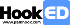 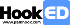 